Objective of RoleThe key responsibilities of the Secretary are to understand the Club Rules, By Laws, Policies and Procedures, RMIT obligations, and ensure the club is run according to these core requirements at all times.  The Secretary is also the club officer responsible for managing, collecting, reviewing and disseminating the club’s information and knowledge (e.g. policies and procedures, position descriptions etc).  The Secretary is responsible for collecting all the key club information created and used during the year and previous years and should co-ordinate the handover of the information and knowledge to the incoming committee and relevant volunteers. The Club Secretary is also responsible for maintaining the club’s membership database.ResponsibilitiesThe Secretary is responsible for the administrative tasks of the club including:GeneralHandle inward and outward correspondenceIssue notices and other circularsAct as one of the check signatories for the Club bank accountMeetingsIn conjunction with the President, schedule all committee meetings and general meetings (including the annual general meeting) as early as possiblePrepare and circulate, at a week prior to each committee meeting the agenda and supporting reports, including financial reports and any other information required to considered by the committeeTake the meeting Minutes of each committee and general meeting, circulating them within a week of the meeting.Maintain official minute’s bookPrepare and circulate according to the Club Rules, the notice convening the annual general meeting, ensuring all members are invited.Maintain the minute book of club committee and general meetings, ensuring the minutes of each meeting are confirmed by the President as being true and correct.Player and team administrationEnter teams in their relevant competitions where applicableBook venues for training and match day competitions where applicableEnsure all players are registered and cleared to play in their nominated teams where applicableCommunicationHandle all general club correspondence, responding to any correspondence as requiredOversee and co-ordinate the club’s communication strategy, including its website, email newsletters and social mediaAlong with the President, be the clubs point of contact for key stakeholders including, members, and RMIT Sport. Knowledge ManagementMaintain a register of the latest version of all club documentation including but not limited to the Club Rules, all policies and procedures, position descriptions.Maintain a register of all marketing material relating to the club’s activities (letterhead, logos, posters, brochures etc.)Ensure all volunteers update their position descriptions and any operating manuals, policies and procedures and provide the secretary with the updated version prior to the Annual General Meeting.Co-ordinate the induction training for the incoming committee, sub committees, coaches and volunteers.Succession planningA key responsibility of the club secretary is to ensure that at the end of their term a new secretary is able to be easily recruited.  An effective succession planning strategy is to appoint at least one but often multiple assistant secretaries who will be delegated tasks and responsibilities of the secretary.  The secretary will ensure that when delegating tasks to assistant secretaries that:Expectations are clearly definedThe assistant secretaries have been adequately trainedThe secretary provides continual monitoring and support RequirementsThe Secretary is expected to:Act in the best interest of the members at all timesAttend all Committee membersUndertake the role in good faith and honestyHold or willing to apply for a current volunteer “working with children” checkEnd of year hand overUpdating key documentsAt the end of each year a key activity of the Secretary will be to review and revise their position description to ensure it continues to reflect the requirements of the role.  The updated Position Description must be included in the club information register prior to the Annual General Meeting each year.Induction of the incoming SecretaryAn important responsibility of outgoing Secretary is to train, mentor and support incoming the incoming Secretary.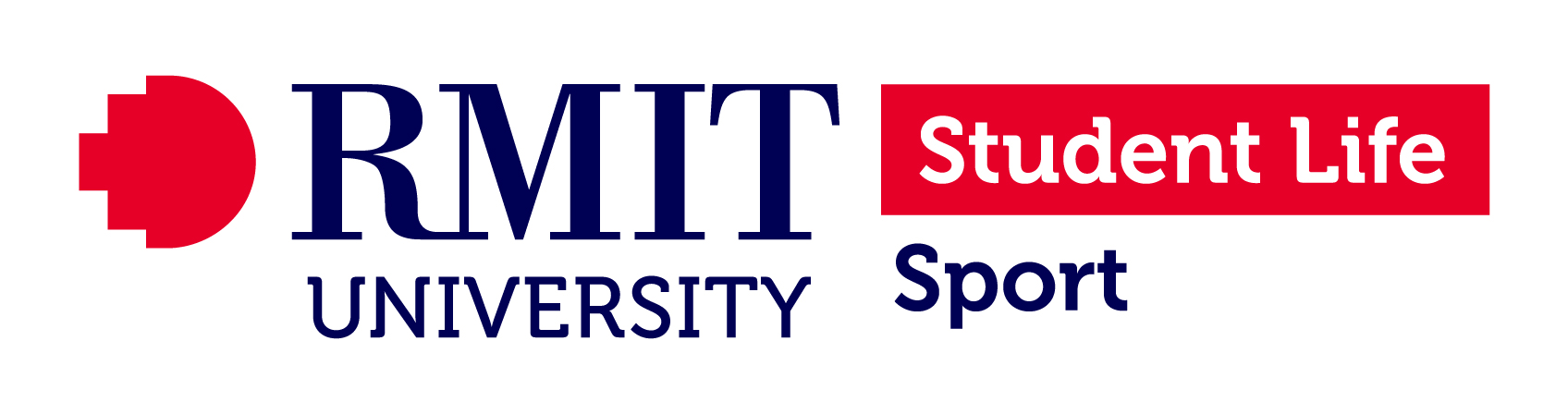 Sport Club Secretary – Position DescriptionRMIT SPORT2020